`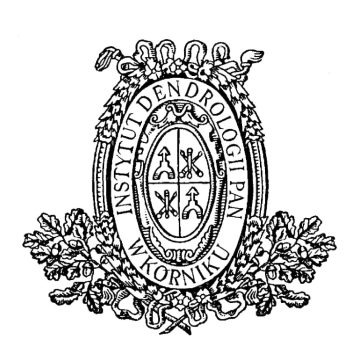 INSTYTUT DENDROLOGII      POLSKIEJ AKADEMII NAUK             62-035 KÓRNIK, ul. Parkowa 5,              tel. 61-8170-033;  fax. 61-8170-166;             www.idpan.poznan.pl      e-mail: idkornik@man.poznan.pl    OGŁOSZENIEO ZAMÓWIENIU NA WYKONANIE USŁUGI(zaproszenie do składania ofert)prowadzone zgodnie z regulaminem udzielania przez Instytut Dendrologii Polskiej Akademii Nauk zamówień wyłączonych ze stosowania przepisów ustawy Prawo zamówień publicznych 
z 11 września 2019 r. (Dz. U. z 2019 r. poz. 2019, z 2020 r. poz. 288, 875, 1492, 1517, 2275, 2320 z późn. zm.) o wartości nieprzekraczającej kwoty 130 000 zł netto.Opis przedmiotu zamówienia:Przedmiotem zamówienia jest opracowanie koncepcji oraz realizacja cyklu 12 filmów o długości ok. 10-12 minut (ostateczny czas filmu zależeć będzie od długości i liczby wypowiedzi) 
o tematyce prezentującej działalność naukową Instytutu. Realizacja filmów spełniająca minimalne kryteria WCAG na poziomie A.Filmy umieszczane będą  na stronach internetowych, emitowane podczas spotkań, konferencji 
i prezentacji oraz dystrybuowane bezpośrednio na różnego typu nośnikach np.: pendrive
oraz  będą służyły promocji np. w mediach społecznościach.	Film powinien zostać zrealizowany przy pomocy nowoczesnych, profesjonalnych środków technicznych stosowanych współcześnie przy produkcjach reklamowych i korporacyjnych. Użyte w filmie środki techniczne mają zagwarantować uzyskanie finalnego produktu 
na najwyższym poziomie artystycznym i technicznym.1. Warunki, które musi spełniać producent filmu (Wykonawca):standard wizji: HD według parametrów: standard wizji 1080/i25, rozdzielczość obrazu 1920 x 1080 piksel, format 16:9, standard fonii: LPCM 16 lub 24 bity/próbkę, częstotliwość próbkowania 48kHz,opcjonalnie: przygotowanie wersji 4K UHD o rozdzielczości 3840 x 2160 pikseli.Wykonawca w ramach realizacji zamówienia zapewni realizację zdjęć, profesjonalne oświetlenie, udźwiękowienie, montaż, opracowanie graficzne, nośniki, digitalizację i transport do Zamawiającego nośników z filmem.2.Napisy:Filmy z napisami do wyboru: w języku polskim, angielskim. Minimalne kryteria WCAG 
na poziomie A.3. Zarys koncepcji scenariusza:W filmach przedstawione zostanie działanie poszczególnych Zakładów. Specyfikacja Zakładów wymaga wykorzystania różnych  konfiguracji (elementów stałych jak i zmiennych), dlatego zakłada się, że do każdego filmu wykorzystane zostaną inne warianty połączonych elementów. Koncepcje scenariusza należy przygotować w oparciu o przykładowy scenariusz zawierający elementy stałe (1, 2, 3, 4 ) oraz elementy zmienne (3.1., 3.3., 3.5., 3.8., 3.11., 3.12., 3.14., 3.15., 3.16.), łączny czas jednego filmu ok. 10-12 minut.4. Słownik:muzyka - Wykonawca zapewni podkład muzyczny (możliwość wyboru jednej 
z co najmniej 3 propozycji). Wykonawca dostarczy Zamawiającemu oświadczenie o nabyciu praw do użycia wybranego przez Zamawiającego fragmentu muzycznego do produkcji, będącego przedmiotem zamówienia,aktorzy - Zamawiający zapewni we własnym zakresie,treści naukowe – Zamawiający zapewni dostęp do wcześniej przygotowanych treści naukowych, np. wykresów, map, rycin i tp.5.Wybór oferty dokonany zostanie na podstawie niżej wymienionych kryteriów:Tabela 1. Kryteria oceny ofert5.1.  Cena:W ramach kryterium ocenie podlegać będzie cena wyszczególniona w poz. „Całkowita wartość zamówienia brutto” w Formularzu Ofertowym stanowiącym zał. nr 1 do Zapytania Ofertowego.Powyższa cena obliczona zostanie według wzoru:5.2. Koncepcja kreatywna filmu:Ocena koncepcji filmu dotyczyć będzie pomysłu na realizację filmu.Z uwagi na charakter składnika zostanie ona dokonana poprzez subiektywne przyznanie punktów przez Zamawiającego.Ocena zostanie dokonana w następujących kryteriach:pomysłowość zaproponowanego scenariusza (opracowanego na podstawie Zarysu koncepcji scenariusza przedstawionego przez Zamawiającego) maksymalnie 10 pkt,forma i styl zaproponowanego scenariusza i koncepcji wizualnej (np. storyboard), maksymalnie 10 pkt,ujęte w scenariuszu propozycje przekazywania informacji wizualnych (grafiki, efekty, koloryzacja itp.) maksymalnie 10 pkt.Waga punktów w przedziale od 1-10 pkt, przy czym maksymalna ilość pkt w danym kryterium wynosi 10 pkt. Łączna suma punktów jakie może otrzymać wykonawca wynosi 30 pkt. Ostateczna ilość punktów (P) każdej z ocenianych ofert stanowić będzie suma punktów przyznanych we wszystkich kryteriach oceny ofert: „Cena” i „Koncepcja kreatywna filmu” zgodnie ze wzorem:P = C + Kgdzie:P – łączna ocena punktowa oferty we wszystkich kryteriach oceny,C – ocena oferty w kryterium „Cena”,K – ocena oferty w kryterium „Koncepcja kreatywna filmu”.Termin związania oferty – 14 dni.Termin wykonania usługi – do 29.10.2021 r. Przewidujemy ok. 20 dni (roboczych) zdjęciowe na realizację 12 filmów.Warunkiem udziału w postępowaniu jest wykazanie się doświadczeniem 
(np. potwierdzonym referencjami należytego wykonania lub udostępnieniem 
do zapoznania się Zamawiającego z wcześniej zrealizowanymi produkcjami) przy realizacji podobnych produkcji.Wykonawca dostarczy propozycję w postaci harmonogramu planowanych terminów nakręcenia poszczególnych filmów. Propozycja terminu powinna zostać przedstawiona do akceptacji Zamawiającego na co najmniej 3 tygodnie przed planowanym dniem rozpoczęciem. Minimalne kryteria WCAG na poziomie A.Instytut Dendrologii Polskiej Akademii Nauk dysponuje logotypami 
w formacie cdr, które powinny zostać wykorzystane w filmie oraz materiałami ikonograficznymi (ryciny zdjęcia) w formacie JPG.Wraz z filmem Wykonawca przeniesie na Zamawiającego wszelkie autorskie prawa majątkowe, natomiast autorzy scenariusza, reżyserii, zdjęć, muzyki i grafiki 
oraz pozostali twórcy Dzieła, wyrażą zgodę na niewykonywanie przysługującym 
im osobistych praw autorskich - podczas rozpowszechniania na wszystkich znanych 
w chwili zawarcia umowy z Zamawiającym, polach eksploatacji, w szczególności:utrwalania i zwielokrotniania jakąkolwiek techniką (w tym drukiem, cyfrowo, na taśmie magnetycznej), w jakimkolwiek systemie i na jakimkolwiek nośniku, m.in. płyta DVD, pendrive,publicznego udostępniania materiału w taki sposób, aby każdy mógł mieć do niego dostęp ,w miejscu i czasie przez siebie wybranym (m.in. w Internecie),publicznego odtwarzania,użyczania,nadawania za pomocą wizji i/lub fonii przewodowej oraz bezprzewodowej przez stację naziemną,równoczesnego i integralnego nadawania m.in. za pośrednictwem platform cyfrowych i sieci kablowych.Przekazanie Zamawiającemu nagranego materiału na nośniku elektronicznym w formacie 
umożliwiającym łatwe odtwarzanie na komputerach.Teksty do filmów i do sporządzenia podpisów zostaną opracowane przez Zamawiającego we współpracy z Wykonawcą w oparciu o koncept produkcyjny, teksty te będą podstawą do utworzenia podpisów w języku angielskim, tłumaczenie tekstu leży po stronie Zamawiającego. Teksty w języku polskim oraz angielskim zostanie dostarczony przez Zamawiającego w ciągu 7 dni roboczych od dnia akceptacji przez Zamawiającego filmu w języku polskim.Oferty wg wzoru stanowiącego zał. nr 1. powinny zawierać proponowaną cenę 
na wszystkie elementy zamówienia ujęte w opisie.Cenę za wykonanie zamówienia Wykonawca określi w złotych z dokładnością do dwóch miejsc po przecinku na wszystkie elementy zamówienia. Zamawiający w celu ustalenia, czy oferta zawiera rażąco niską cenę w stosunku do przedmiotu zamówienia, może zwrócić się do wykonawcy o udzielenie w określonym terminie wyjaśnień dotyczących elementów oferty mających wpływ na wysokość ceny. Zastosowanie przez Wykonawcę stawki podatku VAT od towarów i usług niezgodnego z przepisami ustawy o podatku 
od towarów i usług oraz podatku akcyzowego z 11.03.2004 r. (Dz. U. 04.54.535 z póź. zm.) spowoduje odrzucenie oferty. Cena powinna zawierać wszystkie koszty realizacji zamówienia razem z dostawą do siedziby Zamawiającego.Za najkorzystniejszą ofertę uznana zostanie ważna oferta, która otrzyma najwyższą liczbę punktów, w kryterium oceny ofert.Z Wykonawcą, którego oferta zostanie uznana za najkorzystniejszą zostanie podpisana umowa wg wzoru załącznika nr 2 do ogłoszenia (dotyczy zamówienia na kwotę powyżej 15000,00 zł. netto) lub zostanie wysłane pisemne zamówienie (kwota poniżej 15000,00 zł. netto).Zamawiający zastrzega sobie prawo unieważnienia postępowania bez podania przyczyny. Od tej decyzji nie przysługują środki odwoławcze.Miejsce oraz termin składania i otwarcia ofert: oferty należy składać w zamkniętych kopertach z dopiskiem: „Oferta cenowa na opracowanie koncepcji oraz realizację cyklu 12 filmów o tematyce prezentującej działalność naukową Instytutu. - nr 2021/130000/22” do 25 czerwca 2021 roku w holu Instytutu (skrzynki podawczej) do godz. 1000 lub przesłać pocztą elektroniczną na adres: idadmin@man.poznan.pl.Osobą do kontaktu w sprawie zamówienia pod względem formalno-proceduralnym  jest mgr inż. Radosław Rakowski tel. 575 771 655; e-mail: idadmin@man.poznan.pl 
w godzinach od 730 do 1530.Kórnik 17.06.2021 r.Dyrektor Instytutu DendrologiiPolskiej Akademii Nauk 						            prof. dr hab. inż. Andrzej M. JagodzińskiZłączniki:Nr 1 wzór oferty,Nr 2 wzór umowy,	Nr 3 wzór oświadczenia,				       Nr 4 klauzula RODO.Zał. nr 1do ogłoszenia o zamówieniu z 17.06.2021 r.Formularz ofertyNazwa oferenta:Adres:E-mail:Telefon kontaktowy:Przedstawiam swoją ofertę dotyczącą ogłoszenia na opracowanie koncepcji oraz realizacja cyklu 12 filmów o tematyce prezentującej działalność naukową Instytutu Dendrologii Polskiej Akademii Nauk.łącznie za kwotę: ……………………. zł netto tj. …………………… zł bruttoZobowiązuję się do wykonania usługi w terminie Data:   .………………………….podpis i pieczęć oferenta Zał. nr 2do ogłoszenia o zamówieniu z 17.06.2021 r.WzórUmowa wykonania usługi nr ……/2021zawarta w Kórniku dnia ………………….2021 roku pomiędzy: Instytutem Dendrologii Polskiej Akademii Nauk mającym siedzibę przy ulicy Parkowej 5, 62-035 Kórnik, reprezentowanym przez ……………………………………………………………………………………………………… zwanym w dalszej treści umowy ZAMAWIAJĄCYMa………………………………………………………………………………………………………zwanym dalej w tekście WYKONAWCĄ reprezentowanym przez ………………………………………………………………………………………………………Wobec wyboru WYKONAWCY przez ZAMAWIAJĄCEGO po przeprowadzeniu postępowania 
w trybie ……………………….., strony zawierają umowę o następującej treści:§ 1. Przedmiot umowyZAMAWIAJĄCY zleca, a WYKONAWCA podejmuje się wykonać usługę opracowania koncepcji oraz realizacji cyklu 12 filmów o tematyce prezentującej działalność naukową Instytutu zgodnie z przedstawioną ofertą z dnia ……………………… r. (zał. nr 1).§ 2. Warunki i termin wykonania usługi Usługa zostanie wykonana w siedzibie WYKONAWCY na materiale dostarczonym przez ZAMAWIAJĄCEGO. Termin wykonania usługi nie dłuższy niż zadeklarowany w ofercie (zał. nr 1).Stosownie do postanowienia art. 431 ustawy z dnia 11 września 2019 roku Prawo zamówień publicznych (Dz. U. z 2019 roku poz. 2019 z późn. zm.) ZAMAWIAJĄCY i WYKONAWCA są obowiązani współdziałać przy wykonywaniu niniejszej umowy.§ 3. Całkowita wartość umowyZa wykonanie wszystkich czynności opisanych w § 1 WYKONAWCY przysługiwać będzie wynagrodzenie w łącznej wysokości ………………………. zł netto, słownie: …………………………. zł netto, tj. ……………………… zł brutto, słownie: …………………………….zł brutto.§ 4. Upoważnieni przedstawicieleStrony wyznaczają niniejszym swoich przedstawicieli uprawnionych do podejmowania decyzji w zakresie wyznaczonym przez § 1 tej umowy.Przedstawicielem ZAMAWIAJĄCEGO będzie ……………………..Przedstawicielem WYKONAWCY będzie ………………………..§ 5. Warunki płatnościZapłata nastąpi w terminie 21 dni od dnia dostarczenia faktury VAT, przelewem na rachunek bankowy WYKONAWCY wskazany w wystawionej fakturze. Warunkiem zapłaty jest sporządzenie przez strony tej umowy protokołu odbioru usługi opisanej w par. 1 lub jej części zgodnie  z załączonym wzorem (załącznik nr 2).§ 6. Kary umowne1. Strony postanawiają, że obowiązującą formą odszkodowania będą kary umowne.2. Kary te będą naliczane w następujących przypadkach i wysokościach:2.1. WYKONAWCA zapłaci ZAMAWIAJĄCEMU kary umowne:a) w przypadku nieterminowego wykonania usługi bądź odmowy wykonania zleconych usług w wysokości 0,5% wartości zamówienia netto za każdy dzień opóźnienia ponad termin określony w § 2 ust. 1 umowy. Kary umowne nie będą naliczane, gdy przyczyną nieterminowego wykonania umówionej usługi bądź odmowy wykonania usługi będzie zmiana technologii wykonania zleconych usług, których ZAMAWIAJĄCY nie akceptuje przez WYKONAWCĘ,
a ZAMAWIAJĄCY zostanie uprzedzony o takim fakcie przez WYKONAWCĘ,b) za zwłokę w usuwaniu wad stwierdzonych przy odbiorze lub w okresie gwarancjiw wysokości 0,5% całkowitej wartości umowy, za każdy dzień zwłoki, licząc od dnia wyznaczonego lub umówionego na usunięcie tych wad.2.2. Łączna wysokość kar umownych nie może przekroczyć 10% wynagrodzenia umownego.2.3. Zamawiający zapłaci WYKONAWCY kary umowne za zwłokę w dokonaniu odbioru w wysokości 0,5% za każdy dzień zwłoki, licząc od dnia następnego po dniu, w którym odbiór miał zostać zakończony.3. Strony zastrzegają sobie prawo dochodzenia odszkodowania uzupełniającego, przekraczającego  wysokość naliczonych kar umownych do wysokości rzeczywiście poniesionej szkody.4. WYKONAWCA nie może przenosić na rzecz osób trzecich jakichkolwiek wierzytelnościwynikających lub związanych z tą umową bez pisemnej zgody ZAMAWIAJĄCEGO.§ 7. Postanowienia końcoweSprawy nieuregulowane niniejszą umową będą rozpatrywane z odpowiednim zastosowaniem postanowień Kodeksu cywilnego i ustawy Prawo zamówień publicznych.Zmiany opisane powyżej bądź uzupełnienia niniejszej umowy wymagają dla swej ważności zachowania formy pisemnej i podpisów obu stron oraz nie mogą być sprzeczne w treści złożonej oferty przez WYKONAWCĘ.§ 8. Załączniki do umowyOferta WYKONAWCY z dnia …………………r. określająca przedmiot i wartość przedmiotu umowy. Wszelkie powołane w umowie załączniki, wymienione w tym paragrafie, stanowią jej integralną część.§ 9. Klauzula RODOZgodnie z art. 13 ust. 1 i 2 rozporządzenia Parlamentu Europejskiego i Rady (2016/679 z dnia 27 kwietnia 2016 r. w sprawie ochrony osób fizycznych w związku z przetwarzaniem danych osobowych i w sprawie swobodnego przepływu takich danych oraz uchylenia dyrektywy 95/46/WE), dalej RODO informuję że:Administratorem Pani/Pana danych osobowych jest Instytut Dendrologii Polskiej Akademii Nauk z siedzibą w Kórniku przy ulicy Parkowej nr 5.W sprawach związanych z Pani/Pana danymi proszę kontaktować się z Inspektorem Ochrony Danych, kontakt pisemny za pomocą poczty tradycyjnej na adres Instytut Dendrologii PAN ul. Parkowa 5, 62-035 Kórnik lub pocztą elektroniczną na adres email: iod.idpan@man.poznan.pl.Pani/Pana dane osobowe przetwarzane będą na podstawie art. 6 ust. 1 lit. c RODO w celu prowadzenia przedmiotowego postępowania o udzielenie zamówienia publicznego oraz zawarcia umowy, a podstawą prawną ich przetwarzania jest obowiązek prawny stosowania sformalizowanych procedur udzielania zamówień publicznych spoczywający 
na Zamawiającym.Obiorcami Pani/Pana danych osobowych będą osoby lub podmioty, którym udostępniona zostanie dokumentacja postępowania w oparciu o art. 18 oraz art. 74 ustawy Pzp.Pani/Pana dane osobowe będą przechowywane, zgodnie z art. 78 ust. 1 ustawy Pzp, przez okres 4 lat od dnia zakończenia postępowania o udzielenie zamówienia, a jeżeli czas trwania umowy przekracza 4 lata, okres przechowywania obejmuje cały czas trwania umowy.Obowiązek podania przez Panią/Pana danych osobowych bezpośrednio Pani/Pana dotyczących jest wymogiem ustawowym określonym w przepisach ustawy Pzp, związanym
z udziałem w postępowaniu o udzielenie zamówienia publicznego, konsekwencje niepodania określonych danych wynikają z ustawy Pzp.W odniesieniu do Pani/Pana danych osobowych decyzje nie będą podejmowane w sposób zautomatyzowany, stosowanie do art. 22 RODO;Posiada Pan/Pani:− na podstawie art. 15 RODO prawo dostępu do danych osobowych Pani/Pana dotyczących;− na podstawie art. 16 RODO prawo do sprostowania lub uzupełnienia Pani/Pana danych osobowych, przy czym skorzystanie z prawa do sprostowania lub uzupełnienia nie może skutkować zmianą wyniku postępowania o udzielenie zamówienia publicznego ani zmianą postanowień umowy w zakresie niezgodnym z ustawą Pzp oraz nie może naruszać integralności protokołu oraz jego załączników;− na podstawie art. 18 RODO prawo żądania od administratora ograniczenia przetwarzania danych osobowych z zastrzeżeniem przypadków, o których mowa w art. 18 ust. 2 RODO, przy czym prawo do ograniczenia przetwarzania nie ma zastosowania w odniesieniu 
do przechowywania, w celu zapewnienia korzystania ze środków ochrony prawnej lub w celu ochrony praw innej osoby fizycznej lub prawnej, lub z uwagi na ważne względy interesu publicznego Unii Europejskiej lub państwa członkowskiego, a także nie ogranicza przetwarzania danych osobowych do czasu zakończenia postępowania o udzielenie zamówienia;− prawo do wniesienia skargi do Prezesa Urzędu Ochrony Danych Osobowych, gdy uzna Pani/Pan, że przetwarzanie danych osobowych Pani/Pana dotyczących narusza przepisy RODO.nie przysługuje Pani/Panu:− w związku z art. 17 ust. 3 lit. b, d lub e RODO prawo do usunięcia danych osobowych;− prawo do przenoszenia danych osobowych, o którym mowa w art. 20 RODO;− na podstawie art. 21 RODO prawo sprzeciwu, wobec przetwarzania danych osobowych, gdyż podstawą prawną przetwarzania Pani/Pana danych osobowych jest art. 6 ust. 1 lit. c RODO.Jednocześnie Zamawiający przypomina o ciążącym na Pani/Panu obowiązku informacyjnym wynikającym z art. 14 RODO względem osób fizycznych, których dane przekazane zostaną Zamawiającemu w związku z prowadzonym postępowaniem i które Zamawiający pośrednio pozyska od Wykonawcy biorącego udział w postępowaniu, chyba że ma zastosowanie 
co najmniej jedno z włączeń, o których mowa w art. 14 ust. 5 RODO.§ 10. Egzemplarze umowyUmowa niniejsza została sporządzona w dwóch jednobrzmiących egzemplarzach, po jednym 
dla każdej ze stron.ZAMAWIAJĄCY                                      	     DOSTAWCAZał. nr 3	do ogłoszenia o zamówieniu z 17.06.2021 r.……………………………………………………………………..Pieczęć adresowa firmy DOSTAWCYOświadczenieo spełnieniu warunków udziału w postępowaniu Składając ofertę w postępowaniu o udzielenie zamówienia publicznego oświadczam, jako upoważniony reprezentant WYKONAWCY, że /spełniamy – nie spełniamy/* warunki udziału 
w postępowaniu w ten sposób, że: /Posiadamy – nie posiadamy/* uprawnienia do wykonywania określonej działalności 
lub czynności;/Posiadamy – nie posiadamy/* niezbędną wiedzę i doświadczenie;/Dysponujemy – nie dysponujemy/* potencjałem technicznym i osobami zdolnymi 
do wykonania zamówienia;Znajdujemy się w sytuacji ekonomicznej i finansowej /zapewniającej – nie zapewniającej/* wykonanie zamówienia.………………………………………………………       (Miejsce i data)....................................................................................Podpisy i pieczęć osób (osoby) uprawnionych (uprawnionej) do występowania w obrocie prawnym, reprezentowania Wykonawcy, składania oświadczeń w jego imieniu* - niepotrzebne skreślićZał. nr 4	do ogłoszenia o zamówieniu z 17.06.2021 r.Klauzula informacyjna z art. 13 RODO do zastosowania przez Zamawiających w celu związanym z postępowaniem o udzielenie zamówienia publicznegoZgodnie z art. 13 ust. 1 i 2 rozporządzenia Parlamentu Europejskiego i Rady (2016/679 z dnia 27 kwietnia 2016 r. w sprawie ochrony osób fizycznych w związku z przetwarzaniem danych osobowych i w sprawie swobodnego przepływu takich danych oraz uchylenia dyrektywy 95/46/WE), dalej RODO informuję że:Administratorem Pani/Pana danych osobowych jest Instytut Dendrologii Polskiej Akademii Nauk z siedzibą w Kórniku przy ulicy Parkowej nr 5.W sprawach związanych z Pani/Pana danymi proszę kontaktować się z Inspektorem Ochrony Danych, kontakt pisemny za pomocą poczty tradycyjnej na adres Instytut Dendrologii PAN ul. Parkowa 5, 62-035 Kórnik lub pocztą elektroniczną na adres email: iod.idpan@man.poznan.pl.Pani/Pana dane osobowe przetwarzane będą na podstawie art. 6 ust. 1 lit. c RODO 
w celu prowadzenia przedmiotowego postępowania o udzielenie zamówienia publicznego oraz zawarcia umowy, a podstawą prawną ich przetwarzania jest obowiązek prawny stosowania sformalizowanych procedur udzielania zamówień publicznych spoczywający na Zamawiającym.Obiorcami Pani/Pana danych osobowych będą osoby lub podmioty, którym udostępniona zostanie dokumentacja postępowania w oparciu o art. 18 oraz art. 74 ustawy Pzp.Pani/Pana dane osobowe będą przechowywane, zgodnie z art. 78 ust. 1 ustawy Pzp, przez okres 4 lat od dnia zakończenia postępowania o udzielenie zamówienia, a jeżeli czas trwania umowy przekracza 4 lata, okres przechowywania obejmuje cały czas trwania umowy.Obowiązek podania przez Panią/Pana danych osobowych bezpośrednio Pani/Pana dotyczących jest wymogiem ustawowym określonym w przepisach ustawy Pzp, związanym z udziałem w postępowaniu o udzielenie zamówienia publicznego, konsekwencje niepodania określonych danych wynikają z ustawy Pzp.W odniesieniu do Pani/Pana danych osobowych decyzje nie będą podejmowane 
w sposób zautomatyzowany, stosowanie do art. 22 RODO;Posiada Pan/Pani:− na podstawie art. 15 RODO prawo dostępu do danych osobowych Pani/Pana dotyczących;− na podstawie art. 16 RODO prawo do sprostowania lub uzupełnienia Pani/Pana danych osobowych, przy czym skorzystanie z prawa do sprostowania lub uzupełnienia nie może skutkować zmianą wyniku postępowania o udzielenie zamówienia publicznego ani zmianą postanowień umowy w zakresie niezgodnym z ustawą Pzp oraz nie może naruszać integralności protokołu oraz jego załączników;− na podstawie art. 18 RODO prawo żądania od administratora ograniczenia przetwarzania danych osobowych z zastrzeżeniem przypadków, o których mowa w art. 18 ust. 2 RODO, przy czym prawo do ograniczenia przetwarzania nie ma zastosowania w odniesieniu do przechowywania, w celu zapewnienia korzystania ze środków ochrony prawnej lub w celu ochrony praw innej osoby fizycznej lub prawnej, lub 
z uwagi na ważne względy interesu publicznego Unii Europejskiej lub państwa członkowskiego, a także nie ogranicza przetwarzania danych osobowych do czasu zakończenia postępowania o udzielenie zamówienia;− prawo do wniesienia skargi do Prezesa Urzędu Ochrony Danych Osobowych, gdy uzna Pani/Pan, że przetwarzanie danych osobowych Pani/Pana dotyczących narusza przepisy RODO.nie przysługuje Pani/Panu:− w związku z art. 17 ust. 3 lit. b, d lub e RODO prawo do usunięcia danych osobowych;− prawo do przenoszenia danych osobowych, o którym mowa w art. 20 RODO;− na podstawie art. 21 RODO prawo sprzeciwu, wobec przetwarzania danych osobowych, gdyż podstawą prawną przetwarzania Pani/Pana danych osobowych jest art. 6 ust. 1 lit. c RODO.Jednocześnie Zamawiający przypomina o ciążącym na Pani/Panu obowiązku informacyjnym wynikającym z art. 14 ROD O względem osób fizycznych, których dane przekazane zostaną Zamawiającemu w związku z prowadzonym postępowaniem i które Zamawiający pośrednio pozyska od Wykonawcy biorącego udział w postępowaniu, chyba że ma zastosowanie 
co najmniej jedno z włączeń, o których mowa w art. 14 ust. 5 RODO.WystępowanieDługośćHasłoNotatkaOpis1.Element stałyok. 0,5 minWstępDo każdego z 12 filmów zostanie zaprezentowane krótkie wprowadzenie (2-3 zdań).Ujęcie osoby a następnie ujęcie  Arboretum, budynków Instytutu, powierzchni badawczych z drona.2.Element stałyok. 0,5 minTytuł filmuPrzedstawienie formie mówionej oraz w formie tekstu w języku polskim i angielskim (w tle wybrany podkład muzyczny, który będzie towarzyszył każdemu z 12 filmów).3.Element stałykażdy film zawierał będzie wypowiedzi do 3 osób po ok. 3 min, łącznie ok.  9 minPrezentacja wynikówUjęcie osoby 
w pomieszczeniu(np. laboratorium, zielniku i tp.).3.1. Element zamiennyok. 1-2 minPrezentacja wynikówElement występujący podczas prezentacji wyników badań.Zrzut wykresów, danych, tabeli  
z prezentacji przygotowanej w programie PowerPoint, opisy prezentowanych rycin będą w języku polskim i angielskim.3.2. Element zamiennyok. 1-2 minPrezentacja wynikówUjęcie laboratorium (bez osoby mówiącej, głos w tle), najazd kamery np. na sprzęt laboratoryjny,  stół laboratoryjny, komory laminarne.3.3. Element zamiennyok. 1-2 minPrezentacja wynikówUjęcie laboratorium wraz z osobą prezentującą aparaturę badawczą.3.4. Element zamiennyok. 1-2 minPrezentacja wynikówUjęcie w pomieszczeniu przy mikroskopie, na pierwszym planie rzut na ekran komputera połączonego z mikroskopem.3.5. Element zamiennyok. 1-2 minPrezentacja wynikówUjęcie osoby przygotowującej pożywkę do badań in vitro, zbliżenie na komorę laminarną,  szkło, widoczne są ręce osoby prezentującej. Następnie zbliżenie na przygotowaną pożywkę i na przeszczepiane pędy.3.6. Element zamiennyok. 1-2 minPrezentacja wynikówUjęcie osoby przy fitotronach (piwnica), ujęcie kiełkowników 
z nasionami, wózków 
z roślinami.3.7. Element zamiennyok. 1-2 minPrezentacja wynikówUjęcie w pomieszczeniu, zdjęcia wyświetlane na monitorze komputera.3.8. Element zamiennyok. 1-2 minPrezentacja wynikówSzklarnie, tunele foliowe (pomieszczenia zacienione), ujęcie osoby oraz roślin).3.9. Element zamiennyok. 1-2 minPrezentacja wynikówUjęcie Arboretum bez osoby zbliżenie na omawiane drzewo, krzew.3.10. Element zamiennyok. 1-2 minPrezentacja wynikówZdjęcie korzeni a następnie dołączenie filmu z wypłukiwania korzeni (bez osób widocznych).3.11.Element zamiennyok. 1-2 minPrezentacja wynikówArboretum ujęcie liści, nasion, następnie pokazanie planszy prezentującej omawiane zagadnienia w języku polskim i angielskim.3.12.Element zamiennyok. 1-2 minPrezentacja wynikówUjęcie z prac terenowych w lesie,  następnie ujęcie 
w laboratorium przedstawiające obróbkę przywiezionego materiału.3.13.Element zamiennyok. 1-2 minPrezentacja wynikówUjęcie drzewa następnie zdjęcia z terenów zbioru materiału i ujęcie laboratorium, zbliżenie na stół laboratoryjny
i aparaturę.3.14.Element zamiennyok. 1-2 minPrezentacja wynikówUjęcie z drona plantacji świerka, zbliżenie na drzewo i osobę prezentującą, następnie ujęcie w pomieszczeniu, zdjęcia wyświetlane na monitorze komputera.3.15.Element zamiennyok. 1-2 minPrezentacja wynikówUjęcie map prezentowanych na ekranie komputera (w programie PowerPoint), opisy map w języku polskim i angielskim, ujęcie musi być bardzo precyzyjne.3.16.Element zamiennyok. 1-2 minPrezentacja wynikówUjęcie w terenie z osobą prezentującą, dalej ujęcie rosnących grzybów i fragmentów gleby. Przeniesienie ujęcia do laboratorium 
i prezentacja zdjęć z monitora, plansz rozłożonych na stole w pomieszczeniu oraz przy mikroskopie (nagranie 
z osobą prezentującą).3.17. Element zamiennyok. 1-2 minPrezentacja wynikówUjęcie plenerowe, ogólne w lesie, ujęcia kilku gatunków grzybów.3.18.Element zamiennyok. 1-2 minPrezentacja wynikówUjęcie zdjęć różnych grzybów oraz ujęcie osoby przeglądającej próby pod mikroskopem stereoskopowym.3.19.Element zamiennyok. 1-2 minPrezentacja wynikówAnimacja, wykres pokazujący wyniki badań.3.20.Element zamiennyok. 1-2 minPrezentacja wynikówUjęcia w lesie lub zdjęcia grzybów przedstawiające części nadziemne i podziemne (z osobą prezentującą).4. Element stałyok. 0,5 minZakończenieKażdy z 12 filmów zawierał będzie prezentacje logotypów Instytutu Dendrologii Polskiej Akademii Nauk, Fundacja Zakłady Kórnickie, Urząd Miasta i Gminy Kórnik oraz nazwy Instytucji. Lp.KryteriumWaga1.Cena 70%2.Koncepcja kreatywna filmu30%